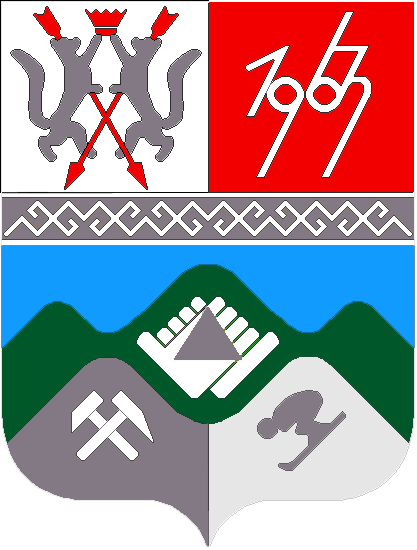 РОССИЙСКАЯ ФЕДЕРАЦИЯКЕМЕРОВСКАЯ ОБЛАСТЬ  СОВЕТ НАРОДНЫХ ДЕПУТАТОВСПАССКОГО ГОРОДСКОГО ПОСЕЛЕНИЯРЕШЕНИЕ №___69____                                                   Принято Советом народных депутатов                                                                 Спасского городского поселения                                        	18.12.2013 года«Об утверждении порядка проведения антикоррупционной экспертизы муниципальных нормативно – правовых актов и проектов муниципальных нормативно – правовых актов, разработанных Советом народных депутатов Спасского городского поселения»В соответствии с Федеральным законом от  N172 – ФЗ «Об антикоррупционной экспертизе нормативных правовых актов и проектов нормативных правовых актов», постановлением Коллегии Администрации Кемеровской области от  N 160 «Об утверждении Порядка проведения антикоррупционной экспертизы нормативных правовых актов и проектов нормативных правовых актов»:1. Утвердить прилагаемый Порядок проведения антикоррупционной экспертизы муниципальных нормативных правовых актов и проектов муниципальных нормативных правовых актов, разработанных Советом народных депутатов Спасского городского поселения.2.  Настоящее постановление вступает в законную силу с момента обнародования на информационном стенде в здании Администрации Спасского городского поселения по адресу: Кемеровской область, Таштагольский район, пгт. Спасск, ул. Клубная, 16.     ГлаваСпасского городского поселения                                              Н.В.Волченко     Председатель Совета народныхДепутатов Спасского городского поселения                       Т.Н. ЕфремоваПриложение №1 к решению Совета народных депутатов Спасского городского поселения №69от 18.12.2013 годаПОРЯДОК  ПРОВЕДЕНИЯ АНТИКОРРУПЦИОННОЙ ЭКСПЕРТИЗЫ МУНИЦИПАЛЬНЫХНОРМАТИВНЫХ ПРАВОВЫХ АКТОВ И ПРОЕКТОВ МУНИЦИПАЛЬНЫХНОРМАТИВНЫХ ПРАВОВЫХ АКТОВ, РАЗРАБОТАННЫХ СОВЕТОМ НАРОДНЫХ ДЕПУТАТОВ СПАССКОГО ГОРОДСКОГО ПОСЕЛЕНИЯОбщее положение1.1.Настоящий Порядок устанавливает правила проведения антикоррупционной экспертизы нормативных правовых актов и проектов нормативных правовых актов в целях выявления в них коррупционных факторов и их последующего устранении (далее – антикоррупционная экспертиза) в отношении решений, разрабатываемых Советом народных депутатов Спасского городского поселения и (или) их проектов   (далее – правовые акты, проекты правовых актов соответственно).1.2. Антикоррупционная экспертиза проводится уполномоченными органами (лицами):Председателем Совета народных депутатов Спасского городского поселенияЮридическими лицами и физическими лицами, принявшими решение о проведении антикоррупционной экспертизы (независимые эксперты).1.3. Антикоррупционная экспертиза правовых актов, проектов правовых актов проводится в соответствии с Методикой проведения антикоррупционной экспертизы нормативных правовых актов и проектов нормативных правовых актов, утвержденной постановлением Правительства Российской Федерации от  N 96 (далее - Методика).1.4. Антикоррупционная экспертиза проектов правовых актов проводится в срок до 5 рабочих дней с дня поступления проекта документа в уполномоченный орган (лицу) на экспертизу. Указанный срок может быть продлен руководителем уполномоченного органа, должностным лицом, указанным в пункте 1.2. настоящего Порядка, но не более чем на 3 рабочих дня по согласованию с органом или должностным лицом, направившим  проект документа на экспертизу.Антикоррупционная экспертиза действующих правовых актов проводится в срок до 15 рабочих дней со дня поступления в уполномоченный орган (лицу) правового акта на экспертизу.Проведение антикоррупционной экспертизы правовых актов, проектов правовых актовПод проведением антикоррупционной  экспертизы понимается деятельность специалистов соответствующего уполномоченного органа (лица), направленная на выявление в тексте правового акта ил проекта правового акта коррупционных факторов, перечисленных в Методике.Не проводится антикоррупционная экспертиза отмененных ил признанных утратившим силу правовых актов, а также правовых актов,  отношении которых уполномоченным органом (лицом) проводилась антикоррупционная экспертиза, если в дальнейшем в эти акты не вносились изменения.В случае внесения изменений в проекты правовых актов, которые ранее были предметом антикоррупционной экспертизы, в отношении указанных проектов может быть проведена повторная антикоррупционная экспертиза.Допускается проведение антикоррупционной экспертизы нескольким уполномоченными органами (лицами) в соотношении одного и того же правового акта, проекта правового акта.При проведении антикоррупционной экспертизы обязательно устанавливается наличие или отсутствие всех предусмотренных Методикой коррупционных факторов.Подготовка экспертного заключенияПо результатам проведения антикоррупционной экспертизы правового акта, проекта правового акта составляется экспертное заключение.В случае, если при проведении антикоррупционной экспертизы правового актов в тексте  правового акта коррупционных факторов не выявлено, соответствующими уполномоченным органом (лицом) составляется экспертное заключение о отсутствии в правовом акте коррупционных факторовВ случае, если при проведении антикоррупционной экспертизы проекта правового акта в тексте проекта правового акта коррупционных факторов не выявлено, уполномоченным органом (лицом) составления экспертное заключение об отсутствии в проекте правового акта коррупциогенных факторов.3.2. В экспертном заключении отражаются следующие сведения:1) дата и место подготовки экспертного заключения, данные о проводящем антикоррупционную экспертизу уполномоченным органом (должностном лице);  2) основание для проведения антикоррупционной экспертизы;3) реквизиты правового акта, проекта правового акта, проходящего антикоррупционную экспертизу;4) перечень выявленных положений правового акта, проекта правового акта с указанием структурных единиц (разделов, глав, статей, частей, пунктов, подпунктов, абзацев), содержащих коррупционные факторы, перечисленные в Методике.3.3. Для обеспечения системности, достоверности и проверяемости результатов антикоррупционной экспертизы экспертиза каждой нормы правового акта, проекта правового акта на коррупциогенность и ее результаты излагаются единообразно с учетом состава и последовательности коррупциогенных факторов.3.4. Экспертное заключение оформляется на бланке уполномоченного органа (лица). Экспертное заключение подписывается руководителем уполномоченного органа, должностным лицом.4. Направление экспертного заключенияЭкспертное заключение  направляется в орган или должностному лицу, принявшему решение о направлении правового акта, проекта правового акта на антикоррупционную экспертизу, а также Главе Спасского городского поселения, для устранения замечаний.5.Независимая антикоррупционная экспертиза проектов правовых актов5.1. Независимая антикоррупционная экспертиза проводится юридическими лицами и (или) физическими лицами в порядке, предусмотренном нормативными правовыми актами Российской Федерации, в инициативном порядке за счет собственных средств (далее соответственно – независимая антикоррупционная экспертиза, независимые эксперты). 5.2. В отношении проектов правовых актов, содержащих сведения, составляющие государственную тайну, или сведения конфиденциального характера, независимая антикоррупционная экспертиза не проводится.5.3. Независимыми экспертами не могут являться юридические лица и физические лица, принимающие участие в подготовке   проекта документа, а также организации и учреждения, находящиеся в ведении разработчика проекта правового акта.5.4. Независимую антикоррупционную экспертизу могут проводить научные учреждения или высшие учебные заведения соответствующего профиля, эксперты из числа ведущих ученых и специалистов, не принимающих непосредственного участия в подготовке проекта правового акта.В качестве независимых экспертов не могут выступать депутаты Совета народных депутатов Спасского городского поселения, а также лица, занимающие муниципальные должности Спасского городского поселения, муниципальные служащие Спасского городского поселения.5.5. Для проведения независимой антикоррупционной экспертизы разработчик проектов правовых актов размещает их на официальном сайте Администрации Спасского городского поселения в сети Интерне в течении рабочего дня, соответствующего дню их направления на согласование в органы местного самоуправления и организации.Срок проведения независимой антикоррупционной экспертизы, устанавливаемый  разработчиком проекта правового акта, не моет быть меньше срока, установленного для их рассмотрения  заинтересованным органами местного самоуправления и организациями.5.6. По результатам независимой экспертизы составляется экспертное заключение, в котором должны быть указаны выявленные коррупциогенные факторы и предложены способы их устранения.Экспертное заключение направляется разработчику проекта правового акта по почте, или курьерским способом, либо в виде электронного документа.5.7. Разработчик проекта правового акта рассматривает представленные по результатам независимой экспертизы заключения в тридцатидневный срок со дня их получения. По результатам рассмотрения независимому эксперту направляется мотивированный ответ, за исключением случаев, когда в заключении отсутствует предложение о способе устранения выявленных коррупциогенных факторов.